28 ноября 2018 года на базе Камышинского политехнического колледжа проходила информационно-агитационная акция «Военная служба по контракту – твой выбор!»  Мероприятие проводилось с целью привлечения выпускников колледжа со средне-специальным образованием с мобильного пункта отбора на военную службу по контракту. В ходе акции инструкторы пункта отбора провели агитационную и разъяснительную работу со студентами по порядку оформления документов для заключения контракта с Минобороны Российской Федерации. Также инструктора пункта рассказали студентам об имеющихся в частях и соединениях должностях, на которые требуются специалисты со средне-специальным образованием.По итогам мероприятия около трехсот обучающихся получили ответы на вопросы о порядке прохождения военной службы, а ряд студентов выразили желание связать свою жизнь после выпуска из колледжа с Вооруженными Силами Российской Федерации.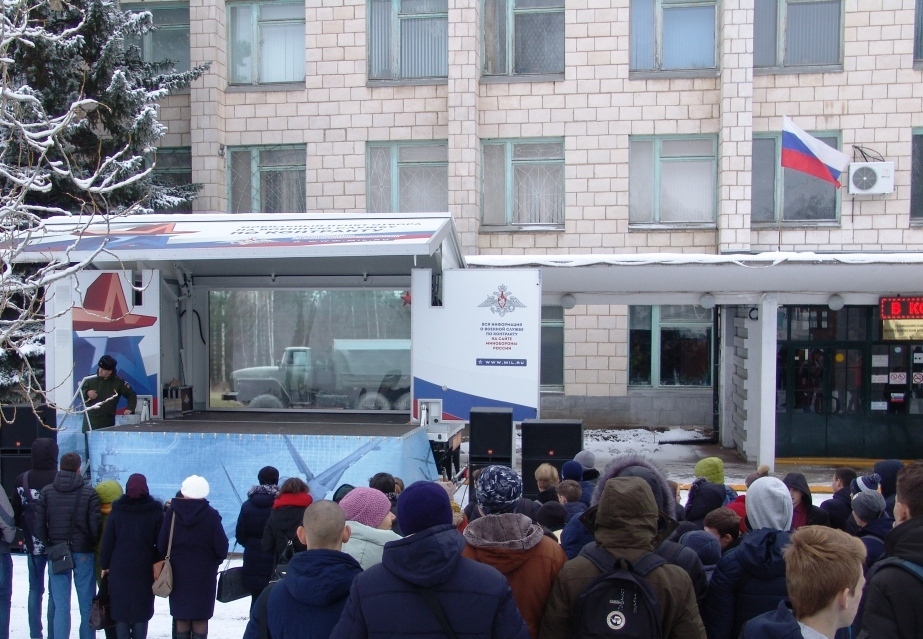 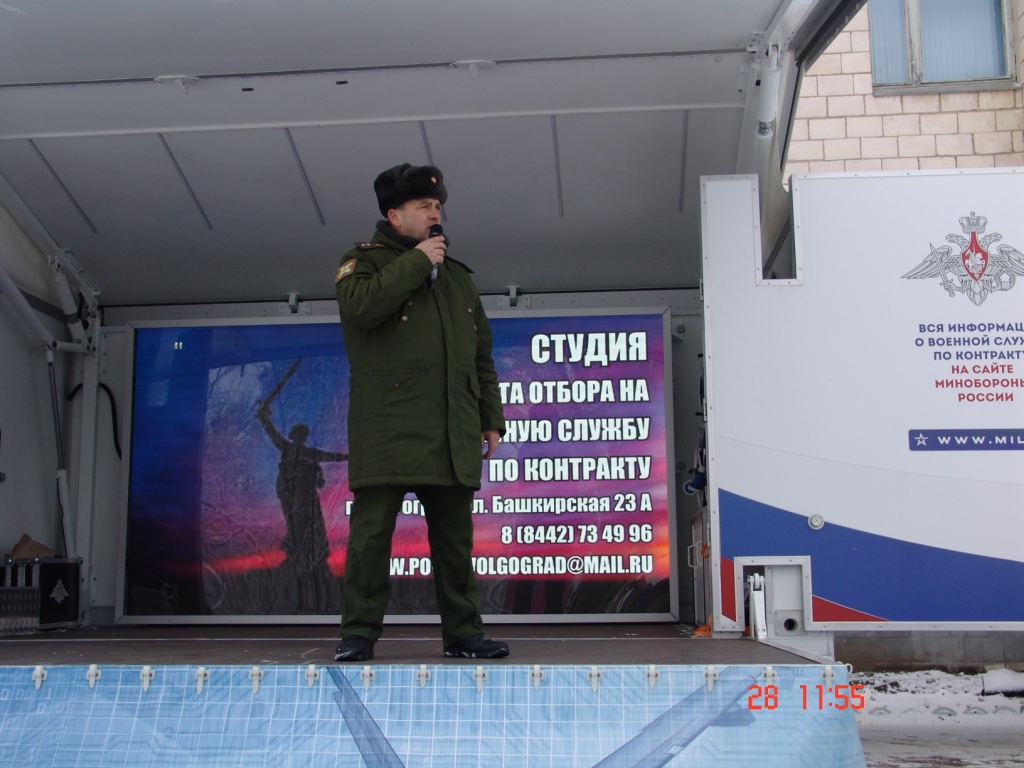 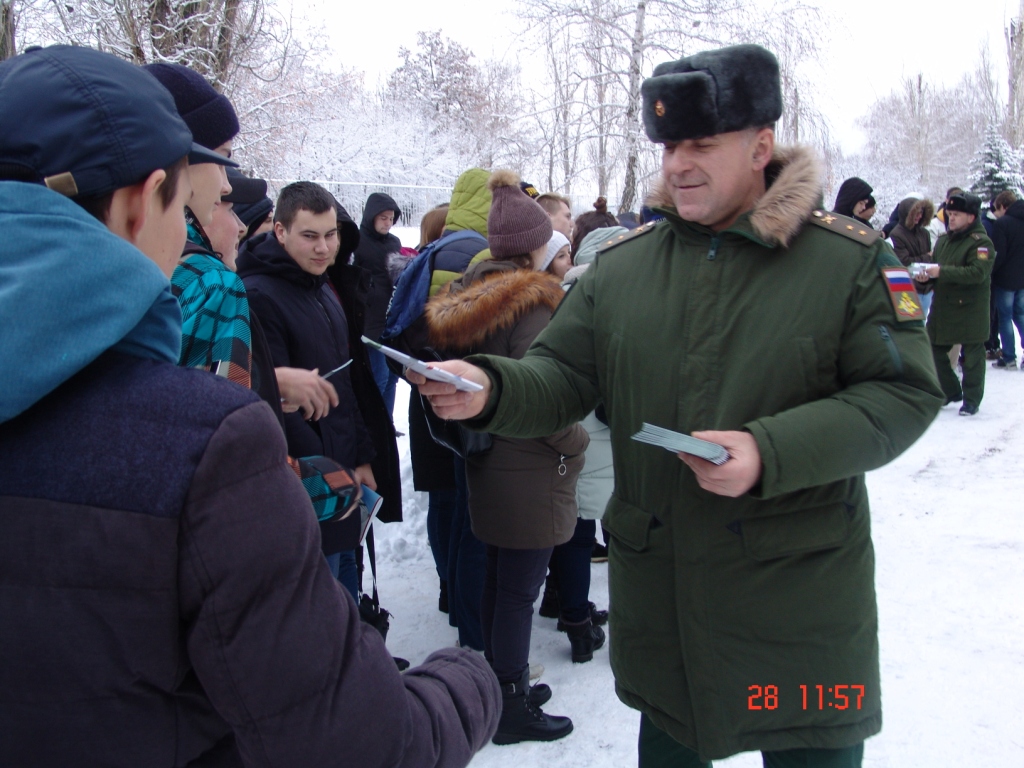 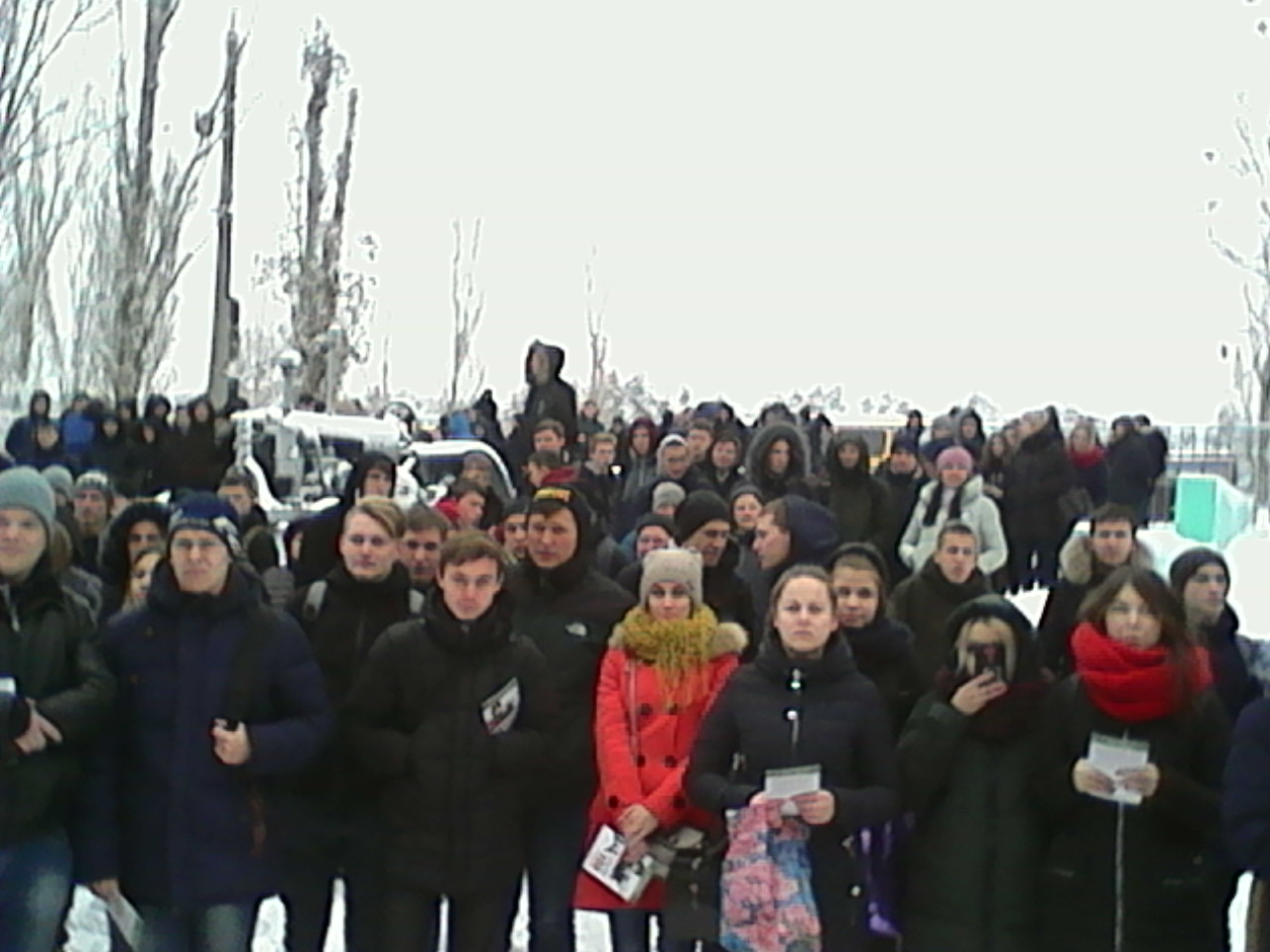 